CLASSE 2A GLIACA (per il 18 maggio)Demander et offrir de l’aide/ les tâches ménagères pag 96 tab., pag 97 ex n. 2-3, Très/beaucoup/beaucoup de pag 98 tab. + ex n. 1-2Pag 166 ex n.1, pag 167 ex n. 3-5, pag 168 ex n. 7, pag 169 ex n. 9-10-11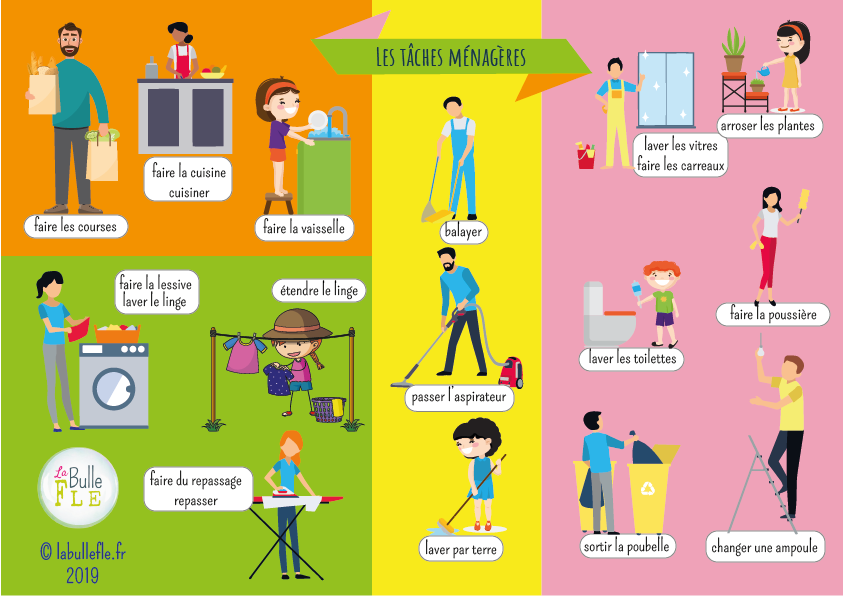 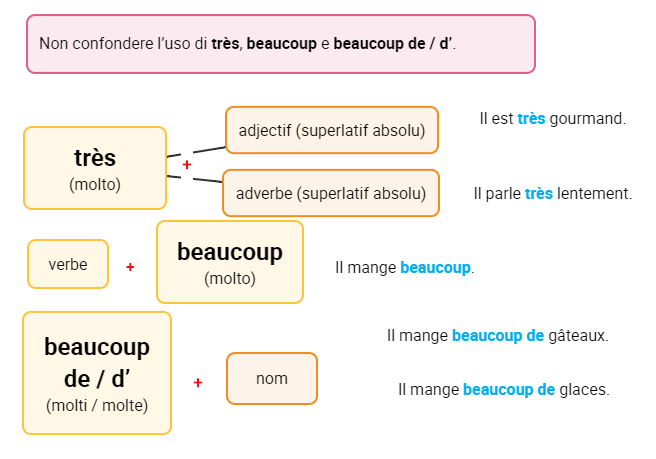 